  מסכת כתובות דף פו עמוד אאמר ליה רב פפא לרב חמא, ודאי דאמריתו משמיה דרבא: האי מאן דמסקי ביה זוזי ואית ליה ארעא, ואתא בעל חוב וקא תבע מיניה, ואמר ליה זיל שקול מארעא, אמרינן ליה: זיל זבין את ואייתי הב ליה? א"ל: לא, אימא לי גופא דעובדא היכי הוה, א"ל: תולה מעותיו בעובד כוכבים הוה, הוא עשה שלא כהוגן, לפיכך עשו בו שלא כהוגן. א"ל רב כהנא לרב פפא, לדידך דאמרת: פריעת בעל חוב מצוה, אמר לא ניחא לי דאיעביד מצוה, מאי? א"ל, תנינא: במה דברים אמורים - במצות לא תעשה, אבל במצות עשה, כגון שאומרין לו עשה סוכה ואינו עושה, לולב ואינו עושה, מכין אותו עד שתצא נפשו.כפייה על החזרת חוב וקיום מצוותא. סוגיות משיקות1."אמר רב נחמן: מרישא לא הוה מיזדקיקנא לנכסי יתמי.. מאי טעמא לא? אמר רב פפא: פריעת בעל חוב מצוה, ויתמי לא בני מיעבד מצוה נינהו. רב הונא בריה דרב יהושע אמר: אימר צררי אתפסיה. מאי בינייהו? איכא בינייהו בשחייב מודה; אי נמי, שמתוה ומת בשמתיה. שלחו מתם: דשמתוה ומית בשמתיה. והלכתא כרב הונא בריה דרב יהושע".2."רב ושמואל דאמרי תרוייהו: מלוה על פה - אינו גובה לא מן היורשין ולא מן הלקוחות, מ"ט? שעבודא לאו דאורייתא. ר' יוחנן ור' שמעון בן לקיש דאמרי תרוייהו: מלוה על פה - גובה בין מן היורשין ובין מן הלקוחות, מ"ט? שעבודא דאורייתא... אמר רב פפא, הלכתא: מלוה על פה - גובה מן היורשין ואינו גובה מן הלקוחות, גובה מן היורשין - כדי שלא תנעול דלת בפני לוין, ואינו גובה מן הלקוחות - דלית ליה קלא".3.    "אמר רב פפא, הילכתא: מלוה על פה - גובה מן היורשין ואינו גובה מן הלקוחות; גובה מן היורשין - שיעבודא דאורייתא, ואינו גובה מן הלקוחות - דלית ליה קלא".  לכאורה שני המקורות האחרונים סותרים. בדבריו במסכת בבא בתרא מסביר רב פפא שהגבייה מהיורשים היא רק כדי שלא תנעול דלת בפני לווים. לעומת זאת בקידושין הוא מנמק זאת בכך ששעבוד דאורייתא. מבארים בעלי התוספות, שיש חילוק בין מקרים שונים: "במלוה הכתובה בתורה, כגון נזקין וערכין וקרבן דאמר לעיל דשיעבודא דאורייתא, דלא שייך טעמא דנעילת דלת. דלענין יורשים עשאום כמלוה בשטר, ולענין לקוחות לא עשאום כמלוה בשטר. אבל התם במלוה על פה שאינה כתובה בתורה, כגון שהלוהו מעות בלא שטר".ב. סיבת כפיית החזר חובנמצאנו אומרים, כי שתי סיבות אפשריות יש לכפיית החזר חוב, שעבוד או כפייה על המצוות. רב פפא קובע, כי ניתן לכפות על לווה להחזיר חובו, כדרך שכופים על כל המצוות. ש "עד שאתה כופהו בגופו -כופהו בממונו".אמנם, במקרה רגיל הוא רשאי לשלם בקרקע, וטרחת מכירת הקרקע  על המלווה. יש להבין, אם קיים שעבוד דאורייתא, מדוע נחוץ להזדקק לנימוק כופים על המצוות, הרי ניתן לגבות בגלל השעבוד. אכן תמה המאירי על הרי"ף: "וגדולי הפוסקים לא ידעתי למה הביאו שמועה זו בהלכותיהם, הואיל והלכה שיעבודא דאוריתא. אלא שאפשר שהביאוה לרוחא דמילתא אף לדעת הפוסקים שיעבודא לאו דאוריתא, או ללמד שבמצות עשה כופין אותו עד שיקיים. ומכל מקום היתומים אם קטנים הם- אין כופין אותם לפרוע אלא לדברים ידועים.. ואף מצוה אין עליהם בכך".הפשוט ביותר בביאור שיטת רב פפא הוא לומר שאין שעבוד דאורייתא. לפי זה מהלך הגמרא יכול שיתפרש כך: "נחלקו רבא ורב פפא, דרבא אמר כי השעבוד שיש למלוה על הלוה הוא מן התורה, הלכך אם מת הלוה והודה בשעת מיתתו שהיה חייב למלוה, אי נמי דמית גו זמניה -וקיימא לן לא עביד אינש דפרע בגו זמניה- יכול המלוה לכוף היורשין שיפרעו לו. רב פפא אמר, שאין בידו כח לכופם, דפריעת בעל חוב אינה אלא מצוה. אם אמר הלוה: 'איני רוצה לפרוע דלא ניחא לי למעבד מצוה' מה יהיה הדין? דבשלמא למאן דאמר שעבודא דאורייתא ממשכנין אותו בשלא ירצה לפרוע, אלא לדידך דאמרת דליכא, אלא מצוה היא, אי אמר לא ניחא לי למעבד מצוה מאי?". אמנם, קשה להניח שרב פפא חולק על עצם הדין של הגבייה:  "לאו למימרא דבעי מיניה אם כופין אותו בכך אם לאו, דהא משנה שלימה שנינו (ב"ב קע"ה א') 'המלוה את חברו בשטר גובה מנכסים משועבדין. ע"י עדים- גובה מנכסים בני חורין' וגובה- בב"ד משמע, ועל כרחו של לוה. אלא טעמא הוא דבעי: אי אמר לא ניחא לי- מאי אמרינן ליה, ומה טעם אמרו חכמים לכוף אותו". הסברים נוספים לשאלת הגמרא:   * "מה שייך לקרותו מצוה"."בעא מיניה אם כופין אם לאו.. היכא ד..אמרו: לא ניחא לן למעבד מצוה".מדובר בתולה מעותיו בגוי. אם הטעם הוא רק משום מצווה, אם אין קרקעות, אין שעבוד עובר למעות. או שמבריח מטלטלין "ומיבעיא ליה אי היו כייפינן ליה בגופיה לקיים מצותו".  לדעת הרא"ש מדובר כשיש רק מטלטלים, כי מודה רב פפא ששעבוד קרקעות דאורייתא.  "המקשן נמי ידע דבמ"ע כופין בהורדת נכסים..אבל לא ידע שכופין את גופו עד שתצא נפשו, ואם הבריח נכסיו הוה סד"א שאין לנו עליו כלום".ג. חיוב היתומים        כתב המרדכי, שפשוט שאין מדובר על הלווה עצמו  "דאדרבה מחויב הוא שלא לגזול את חבירו ולפורעו כמו שהלוהו. וכפינן ליה כדכתיב בחוץ תעמוד ופר"ח.. דהכא מיירי ביתומים דמצוה על היתומים לפרוע חובת אביהם ו..מאי דאמרי'.. מטלטלי דיתמי לא משתעבדי לבע"ח- מיירי ביתומים קטנים". אם כן, את האדם עצמו פשוט שכופים מסברה, יתומים גדולים כופים משום מצווה, ויתומים קטנים אין כופים.אולם בעלי התוספות כתבו: "בדליכא אחריות נכסים, מצוה על היתומין ואין כופין כדמוכח בפ' מי שהיה נשוי (לקמן צא:) גבי ההוא דשבק קטינא דארעא, וטעמא משום דהוי מצות כיבוד מצוה שמתן שכרה בצידה, דאין ב"ד שלמטה מוזהרין עליה. והא דאמר בהגוזל עצים (ב"ק צד:) הניח להן אביהן פרה וטלית וכל דבר המסויים חייבין להחזיר מפני כבוד אביהן- התם אם לא יהיו מחזירין איכא קלון אביהן הלכך חייבין לשלם. אבל משום כבוד לחודיה לא. ובקונט' פי' לקמן גבי קטינא דהואיל וליכא מצוה אלא מדרבנן- לא כייפינן להו. ואין נראה דאשכחן דכופין במצות דרבנן כגון מצוה לקיים דברי המת דאמרי' בהשולח (גיטין מ.) דכופין את היורשים". גם הרמב"ן כתב שחיוב היתומים מדרבנן: "והא דאמרינן מצוה על היתומים לפרוע חובת אביהם- מצוה דרבנן קאמרינן, ומשום כבוד אביהם, ולא תציית למ"ש ר"ח ז"ל וכן דין היתומים שירשו מטלטלין, דקיי"ל מצוה על היתומים לפרוע חובת אביהם ומשמע שמכין אותן, - דאי הכי מאי איכא בין אבוהון הלוה ובין יתמי?".       המאירי מביא שלוש שיטות בחילוקי החיוב: "גדולים אם ירשו קרקעות מאביהם חייבים הם לפרוע מן הדין. ואם לא ירשו כלל או שלא ירשו אלא מטלטלין- על זו אמרו.. מצוה על היתומים לפרוע חובת אביהם. ומכל מקום אין כופין עליה, הואיל ואינה אלא משום כבוד. ויש חולקים לומר שכל שלא ירשו כלל אפילו מצוה אין כאן, הא כל שירשו מטלטלין איכא מצוה. ויש מפרשים שאף במטלטלין מצוה ליכא ובקרקעות הוא דאיכא מצוה, שמן הדין אין שיעבוד אלא לאותו שלוה.. והדברים נראין כדעת ראשון". נסכם:הרמב"ם פוסק: "מצוה על היתומין לפרוע חוב אביהן מן המטלטלין שהניח ואם לא רצה היורש ליתן אין כופין אותו". השולחן ערוך מוסיף: "אבל הגאונים תקנו שיהא בעל חוב גובה מהיורשים מטלטלים שהניח אביהם; הילכך כופין אותם לפרוע חובות אביהם, אפילו הוא מלוה על פה.. דיורש במקום אביו קאי.... אבל אם לא ירשו כלום מאביהם, אין חייבים לפרוע חוב אביהם, ואפילו מצוה ליכא".ד. מהי המצווה בפריעת בעל חוברש"י  כתב: "מצוה עליו לפרוע חובו ולאמת דבריו, דכתיב: הין צדק- שיהא הן שלך צדק ולאו שלך צדק (בבא מציעא דף מט.)". "הר"י מקורביל הקשה עליו דהא מהאי קרא נפקא לן דברים יש בהן משום מחוסרי אמנה".   "והקשו עליו בתוספות, דההיא הא אוקימנא בבבא מציעא שלא ידבר אחד בפה ואחד בלב. ואילו הכא- פיו ולבו היו שוין כשלוה לפרוע, והם שוין עכשיו שלא לפרוע. לכך פר"י דנפקא ליה מדכתיב. האיש אשר אתה נושה בו יוציא אליך את העבוט. ומצוה בעלמא הוא לדידיה, דשעבודא לאו דאורייתא". ה. הכפייה בשאר מצוות"בכל מקום שאמרו מכין אותו עד שתצא נפשו רוצה לומר שאין שם שיעור ידוע, אלא שיחלישו כחו". ומבואר מדבריו דבודאי אסור להמיתו".ו. היחס בין עשה לבין לא תעשהלדעת שיטה מקובצת, אין בין עשה לבין לא תעשה, אלא יכולת התיקון "והא דאמרינן דמכין אותו עד שתצא נפשו, פרש"י מכין אותו קודם שיעבור על המצוה ויש בידו לקיים. אבל מצות עשה מכין אותו עד שתצא נפשו, משום דכל שעתא ושעתא בקום ועשה קאי, ואי עבר זמן המצוה לא מלקינן ליה כלל". לפי זה קשה, מה ההבדל בין עשה לבין לא תעשה. באמת כתב הר"ן: "מצות לא תעשה ועשה לאו דוקא, אלא הכא קאמר: במה דברים אמורים דמלקין אותו ארבעי' ותו לא? במצות לא תעשה. ר"ל שמכין אותו ואומר לו: 'לא תעשה עוד מה שעשית'. ואז, כיון שהעבירה עשויה, לא מלקינן ליה תו. וכן, כיון שעבר סוכות ולא נטל לולב או שלא ישב בסוכה, כיון דלית ליה- תו למיתב בסוכה ויטול לולב מלקינן ליה ארבעי' חסר אחת ותו לא... אבל אם היה בפסח והיה אוכל חמץ מלקינן ליה, ולא רצה לעמוד מלאכול חמץ אף על גב דמצות לא תעשה הוא, מחינן ליה תו עד שיאמר רוצה אני או עד שתצא נפשו"."הגרע"א בחדושיו והמנחת חינוך (מצוה ח' אות י') נקטו דק"ו דכופין גם שלא יעבור על ל"ת. דל"ת חמור מעשה". אולם בעל הקצות הוכיח מדין 'מצילין אותו', שעשה חמור יותר כאן:  "באיסורא אין מכין עד שתצא נפשו, דלא אמרו ניתן להצילו בנפשו אלא בעבירות הידועות כגון רודף אחר נערה המאורסה או במקום שקנאין פוגעין בו, ובשאר איסורין לא ניתן להצילו בנפשו כדי להפרישו. ומזה הוכיחו בעלי מוסר הראשונים [עיין שערי תשובה לר"י השער השלישי אות י"א] דעשה חמירא מל"ת, דבעשה מכין עד שתצא נפשו. וזה ודאי אם כבר עבר על העשה אין עונשין אותו, אלא קודם שקיים העשה מכין עד שתצא נפשו בכדי לכופו לקיים העשה, ובשאר איסורי ל"ת אינו ניתן להצילו בנפשו להפרישו מאיסור נבילות וטריפות". אולם בעל מנחת חינוך הציע כמה הבדלים בין דין מצילים לדין כפייה:גבי רודף מבואר דא"צ התראה כלל.. אבל בשאר עבירות.. בודאי אין עושין דבר עד שידוע שהוא מורד ומסרב וכן במ"ע.. ברודף חיוב על כל איש ישראל להרוג אותו, ואם אינו הורגו עובר על כמה לאוין.. אבל לאפרושי מאיסורא הוא קצת מצוה, אבל אם אינו מפריש חבירו אם אינו מכשילו בידים --אינו עושה שום איסור אם יודע שאינו מקבל תוכחה, או שהוכיח אותו ולא קיבל לא עבר כלל. לענין עישוי בעינן מומחים ולא ב"ד הדיוטות רודף הורגין אותו אפי' בשבת. ולהפרישו מאיסורא ודאי אין רשאי לעשות שום איסור עבור להציל חבירו מאיסור". " וכתב המנח"ח דאין להקשות דהא לא קי"ל להצילו בנפשו רק ברודף אחר נערה המאורסה וזכר אבל לא, בשאר עבירות אפילו כשהולך לחלל שבת, דזה לא קשה ויש כמה תשובות בדבר, דגבי רודף בעבירות המיוחדין לא בעי התראה, אבל כפיה למונעו משאר עבירות צריך להתרותו דלמא בשגגה קעביד. ועוד דגבי רודף יש חיוב להרגו ואם אינו הורגו עובר על לא תעמוד על דם רעך, אבל בשאר איסורין אין כאן רק קצת מצוה לא קעביד איסורא כשנמנע מלכופו". ז. סייגים בכפייה* "אייתוה לההוא גברא דלא הוה מוקר אבוה ואמיה, כפתוהו. אמר להו: שבקוהו, דתניא: כל מצות עשה שמתן שכרה בצדה - אין בית דין שלמטה מוזהרין עליה".*אין כופים אם המצווה יכולה להתקיים על ידי אחרים, כגון כיסוי הדם. וראיה לכך פסקו של הרשב"א, "דאין ב"ד כופין את האב למול, רק כשאין אחר למולו".* "נקט סוכה ולולב דהני ליתנהו בשליחות, אבל מצוה שאפשר בשליחות, י"ל דאין כופין אותו, משום דאנו יכולין לקיימה בשליחותו מדין זכיה".* בקצות החושן למד מדברי התוספות  "לכוף ודאי בעינן מומחין, משום ד'אשר תשים לפניהם, אלו כלי הדיינים'- קאי על שבעים זקנים". חלק עליו בנתיבות המשפט:"כל אדם מצווה להפריש חבירו מאיסור אפילו מי שאינו בכלל בית דין, כדמוכח בב"ק כ"ח [ע"א] גבי נרצע שכלו ימיו, דיכול רבו להכותו כדי להפרישו מאיסור שפחה". במשובב נתיבות משיב על הראיה, ששונה דין נרצע, שרבו מפריש אותו מאיסור. אפילו זה, מותר רק בהכאה בעלמא ולא 'עד שתצא נפשו.ח. המטרה  "יש לחקור האם הכאה זו מדין כפייה כדי שיקיים המצוה, או עונש על כל רגע שאינו מקיים המצוה, והיינו שכל עוד שלא קיימו מוטל על בית דין לעונשו כי כל שעתא ושעתא בקום עשה קאי, ואילו אחרי שכבר אינו בידו לקיימו גילה הפסוק שעונשין רק בלאווין. וע' בחולין.. שאין כופין על מ"ע שמתן שכרה בצדה, ופירש"י לכך פירש מתן שכרה לומר אם לא תקיימנה- זהו עונשו, שלא תטול שכר זה. הרי שרש"י נקט שההכאה היא עונש, וכשכותבין שכרה בצדה אין מכין כיון שיש עונש אחר... אבל ברמב"ם בסה"מ בהקדמה למנין המצוות משמע שהוא דין כפייה ולא עונש. (ויתכן שהנ"מ הוא במש"כ התוס' בב"ב ח. בתירוץ הא', שבמ"ע שמתן שכרה בצדה רק אין מוזהרין לכופו, אבל מותר. ואפשר דלרש"י בחולין אסור כיון שיש עונש אחר)".ט. שיטת הרמב"ם    אלו דבריו בספר המצוות: "מצות עשה כלם הנה כל מצוה מהם בעת חיוב עשייתה יש לנו להכות בשוטים הנמנע מעשותה עד שימות או שיעשה אותה או שיעבור זמן החיוב. אולם מפסק אחר עולה שיש מימד של עונש:  "הבא על אחת מחייבי עשה אינו לוקה, ואם הכו אותם ב"ד מכת מרדות כדי להרחיק מן העבירה, הרשות בידם".  לגבי קרבן נאמר:   "תניא: יקריב אתו - מלמד שכופין אותו, יכול בעל כרחו - תלמוד לומר לרצנו. הא כיצד? כופין אותו עד שיאמר רוצה אני". שואלים בעלי התוספות מה צורך בלימוד מיוחד לקרבן, הרי בכל המצוות כופים, ומשיבים: "הא דאיצטריך קרא הכא, משום דסלקא דעתא דאין כופין כאן לפי שכתוב: 'לרצונו' ". ר' איסר זלמן מלצר מבאר מדוע לדעתו השמיט הרמב"ם את הכפייה שבמשנתנו:"אפשר דלא ניחא ליה בתירוץ התוס' וסובר דבאמת הך ברייתא פליגא אאידך ברייתא דסבר דבכל מ"ע כופין, והך ברייתא סברא דדוקא גבי קרבנות דכתיב ועשית כופין". אולם הרמב"ם פוסק  כפייה אפילו בצדקה: "מי שאינו רוצה ליתן צדקה או שיתן מעט ממה שראוי לו, בית דין כופין אותו ומכין אותו מכת מרדות עד שיתן מה שאמדוהו ליתן, ויורדין לנכסיו בפניו". הרא"ש כתב: "היה נכון ברווק שעברו עליו עשרים שנה ואינו רוצה לישא אשה שיכפוהו ב"ד לישא לקיים פריה ורביה". גם הרמ"א פסק: "כופין ליה לשכור לבנו מלמד".  והגר"א ציין כמקור את סוגייתנו.נסיים בנימה חסידית:" 'עד שתצא נפשו' - שמגלה פנימיות הנפש. וכדאי' ברמב"ם לבאר ענין 'כופין אותו עד שיאמר רוצה אני'".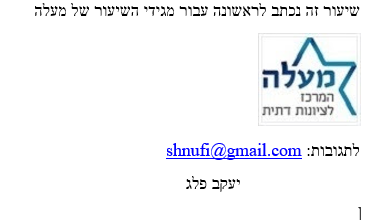 גדולים ירשומאירי 1   תוספות ורא"שמרדכי ורשב"אמאירי שיטה 2מאירי שיטה 3קרקעותחייביםחייביםחייביםמצווהמטלטליםמצווה משום כבוד.אין כופים.חייביםמצווהאין מצווהכלוםמצווה משום כבוד.אין כופים.מצווה משום כבוד.אין כופים.אין מצווהאין מצווה